 Year 3 Study of Great Artists Year 3 Study of Great Artists Year 3 Study of Great ArtistsWhat should I already know?What am I going to learn in this unit?Vocabulary I need to knowI can say what I like and dislike about piece of art. I can try and identify the media used by the artist with support.I know how to compare the work of different artists. I know how to identify the techniques used by different artists.I can identify the historical art and cultural significance of specific artists.I can begin to identify the media used by an artist.I can say what I like and dislike about a piece of art.I can begin to use some elements of the artist or genre.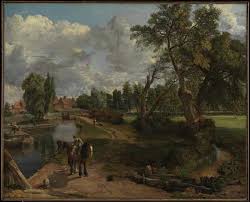 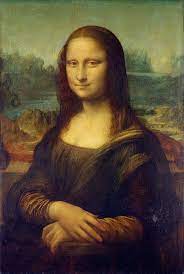 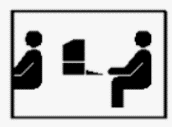 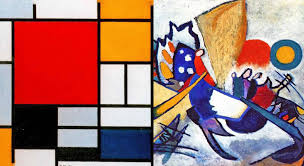 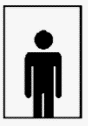 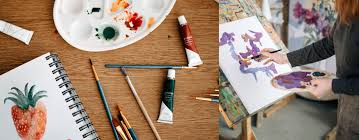 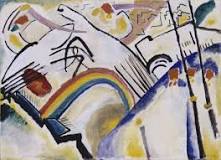 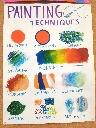 